STAGE ENFANTS PEINTURE ACRYLIQUE :« Je peins comme Matisse »Mercredi 5 juin 2019, 13h30-17h30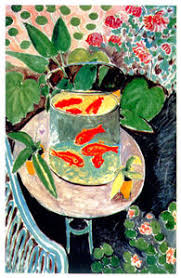 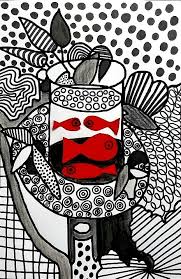 A partir de 7 answww.asarts.frTarif : 20€ Age :  à partir de 7 ansLieu : Salle des Ainés, Espace 2000, 74330 la Balme de SillingyMatériel : apporter une blouse/un vieux tee-shirt. As’Arts fournit le matérielRenseignements : www.asarts.fr, Cathy Fauré : 06 58 66 10 44/ cathy.faure74330@gmail.comInscriptions à retourner à Cathy Fauré, 2 lotissement des Morzies, 74330 la Balme de SillingyNom………………………………………………                                       Prénom : ………………………………………………….Adresse mail : …………………………………………………………………………………………………………………………………………Adresse postale ……………………………………………………………………………………………………………………………………….…………………………………………………………………………………………………………………………………………………………………Téléphone : ………………………………………………………….  Date de naissance : …………………………………………Stage acrylique « Je peins comme Matisse □         Je joins mon règlement à l’ordre de As’Arts   20€ □     